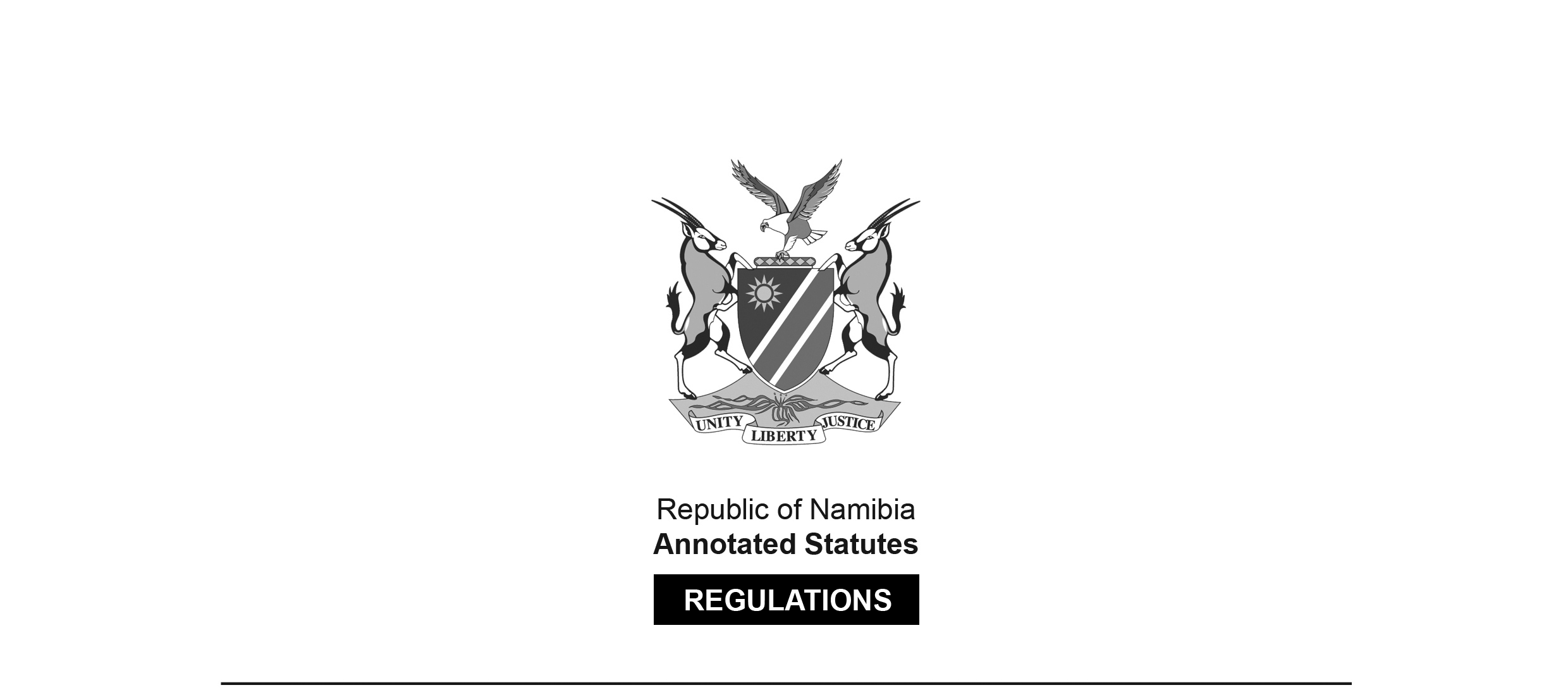 REGULATIONS MADE IN TERMS OFDeposit Guarantee Act 16 of 2018section 56(1)(a)Regulations relating to maximum coverage limits for guaranteed depositsGovernment Notice 24 of 2020(GG 7117)came into force on date of publication: 14 February 2020These regulations were made on the recommendation 
of the Board of the Deposit Guarantee Authority.ARRANGEMENT OF REGULATIONS1.	Definitions2.	Maximum coverage limitDefinitions1.	In these regulations, “the Act” means the Deposit Guarantee Act, 2018 (Act No. 16 of 2018).Maximum coverage limit2.	For purposes of section 40 of the Act, the maximum coverage limit is N$ 25000.00 per depositor.